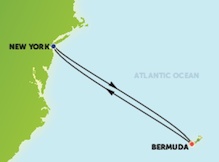 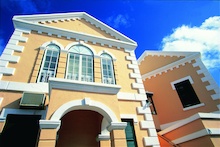 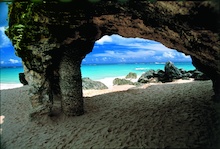 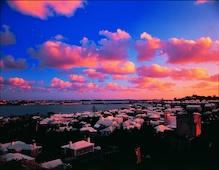 Please join Joel and Bonnie Newman on the Norwegian Cruise Line Escape sailing from New York, New York on May 26, 2019.Enjoy a relaxing cruise with three full days at sea and three days to explore the wonders of Bermuda!Ask about the current Norwegian promotions!Sun   	New York, New York   	 Mon  	At Sea Tue  	At Sea Wed   	Royal Naval Dockyard, Bermuda   	 Thu   	Royal Naval Dockyard, Bermuda   Fri   	Royal Naval Dockyard, Bermuda   	 Sat  	At Sea Sun   	New York, New York  